Osnovna škola – Scuola elementare RIVARELA
Emonijska  4, 52466 Novigrad – Cittanova
Email: ured@os-rivarela-novigrad.skole.hr
Tel: +385(0) 52 757 005 / +385(0) 52 758 602 Fax: +385(0) 52 757 218
OIB: 27267656235
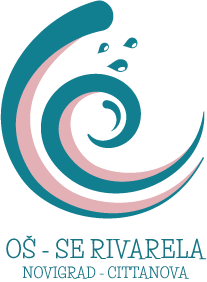 Na temelju Zaključka o mjerama za pokretanje gospodarskih i drugih djelatnosti i aktivnosti u uvjetima proglašene epidemije bolesti COVID–19  Vlade Republike Hrvatske od 23. travnja 2020. godine te Preporukama Ministarstva znanosti i obrazovanja za organizaciju rada u razrednoj nastavi i uputama za vrednovanje i ocjenjivanje u mješovitom modelu nastave, a prije uključivanja učenika u razrednu nastavu od 11. svibnja 2020. u  OŠ-SE RIVARELA ___________________________________,  ___________________________________       (ime i prezime majke i oca )                              (adresa prebivališta/boravišta)u svojstvu roditelja malodobnog djeteta ____________________________ (ime i prezime) upisanog u_____ (razredni odjel)________________________školske ustanove   dajemo:IZJAVU _________________________ (ime i prezime učenika) ne boluje niti ima simptome  bolesti COVID-19, nema povišenu tjelesnu temperaturu, nema respiratornih problema niti simptoma drugih bolesti poput gripe ili prehlade. Članovi obitelji s kojima učenik živi u zajedničkom kućanstvu ni drugi članovi obitelji s kojima je učenik u povremenom ili stalnom kontaktu ne boluju niti imaju simptome bolesti COVID-19 i nisu u samoizolaciji.  Oba roditelja učenika su zaposlena /samohrani roditelj učenika je zaposlen. (podcrtati potrebno) Učenik će pohađati razrednu nastavu i produženi boravak. (produženi boravak podcrtavanjem označavaju samo roditelji učenika koji su pohađali produženi boravak )Učenik će u Školu dolaziti i odlaziti u pratnji ______________________ (ime i prezime) ili ____________________(ime i prezime) koja/i ne boluje niti ima simptome bolesti COVID-19 i nije u povećanom riziku od nastanka bolesti COVID-19. Upoznati smo s Uputama Hrvatskog zavoda za javno zdravstvo za sprječavanje i suzbijanje epidemije COVID-19 za ustanove ranog i predškolskog odgoja i obrazovanja te osnovnoškolske ustanove u kojima je osigurana mogućnost zbrinjavanja djece rane i predškolske dobi te učenika koji pohađaju razrednu nastavu u cjelini i suglasni s njihovom primjenom.U slučaju promjene okolnosti navedenih u ovoj Izjavi pravodobno ćemo izvijestiti razrednika/cu, odnosno ravnatelja/icu i postupiti u skladu s Uputama iz točke 6. ove Izjave kao i drugim obvezujućim uputama i propisima. U skladu s Općom uredbom o zaštiti podataka dajemo suglasnost OŠ-SE RIVARELA za prikupljanje i obradu osobnih podataka iz ove Izjave samo u  svrhu utvrđivanja uvjeta za uključivanje učenika u razrednu nastavu.								      Vlastoručni potpisi:								_______________________(majka)								_________________________(otac) U slučaju postojanja skrbnika upisuje se te potpisuje on/a.U iznimnim i opravdanim situacijama (nemogućnost davanja izjave drugog roditelja zbog nedostupnosti iz opravdanih razloga ) potpisuje se samo jedan roditelj.         Novigrad, ___________ 2020. godine